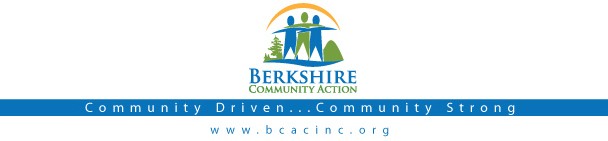 Board MeetingThursday January 7, 2017: 6:00 pmBCAC Community RoomCall to Order (6:00) Roll CallAgenda: Accept/ ChangePublic:Minutes: Approve minutes from November 3rd  meeting.  Vote required.Board President: Opening remarksBCAC Program Staff Presentation: Tammy Biagini to present LIHEAP ProgramCommittee Reports:Finance CommitteeReport on Fisc al Results for  11/30/2016 Vote requiredFinancial report  attachedGovernance CommitteeBoard membership update, John-Arthur MillerExecutive Director ReportUp d ate from Deb Leonczyk, Executive Director.Other Business  Board Activity-Michael BedfordDiscussion with the goal of defining the outline of a Risk Management PlanEstablishment of a Risk Management CommitteeAdjournment